Worksheets, handouts and lesson materials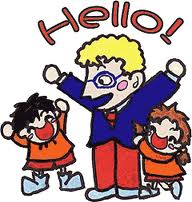 Worksheet A< Topic 1 >The learning of English should start from an early age?Pros vs. Cons<Topic 2>Living together before marriage is a good idea? 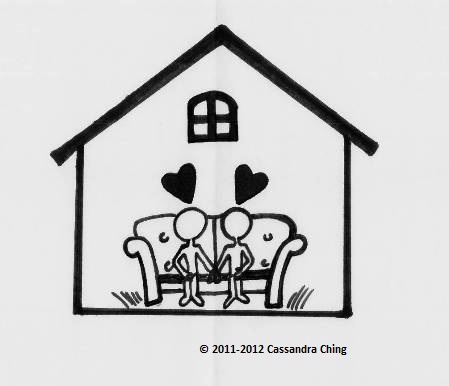 Pros vs. Cons<Topic 3>Condoms should be distributed in schools?Pros vs. ConsHandout AWorksheet BWhich is ‘pro’ argument, and which is ‘con’ argument?It is inaccurate to perceive marriage merely as an institution for child-raising purposes.Gay couples can act as capable parents and provide loving home environments.Children have a valid claim to be raised by their own biological parents.Gay couples’ inability to reproduce should not prevent them from obtaining the benefits of marriage.Most of the goals of the gay marriage movement can be satisfied in the absence of gay marriage.The contemporary views of society ought to change with the times.Without the bonds of marriage, such couples are two times more likely to break up.The argument that gay marriage leads to a decrease in the institution of marriage does not match with the statistic figures.Following its thousands of years of existence, marriage has only been used to describe the union of a man and a woman.Marriage describes an emotional relationship, not referring to the gender make-up of the couple. Speaking Lesson PlanSpeaking Lesson PlanSpeaking Lesson PlanSpeaking Lesson PlanTitle: Debating _Gay Couples to MarryTitle: Debating _Gay Couples to MarryTitle: Debating _Gay Couples to MarryTitle: Debating _Gay Couples to MarryINSTRUCTORLEVELSTUDENTSLENGTHMinoadvanced12 adults50 minsMaterials:12 copies of Worksheet A (three topics for pre task)12 copies of Handout A (debating-related expressions for task preparation)12 copies of Handout B (topic-related words/ topic-related key issues for task preparation)12 copies of Worksheet B (checking worksheet between pros and cons for post task)Materials:12 copies of Worksheet A (three topics for pre task)12 copies of Handout A (debating-related expressions for task preparation)12 copies of Handout B (topic-related words/ topic-related key issues for task preparation)12 copies of Worksheet B (checking worksheet between pros and cons for post task)Materials:12 copies of Worksheet A (three topics for pre task)12 copies of Handout A (debating-related expressions for task preparation)12 copies of Handout B (topic-related words/ topic-related key issues for task preparation)12 copies of Worksheet B (checking worksheet between pros and cons for post task)Materials:12 copies of Worksheet A (three topics for pre task)12 copies of Handout A (debating-related expressions for task preparation)12 copies of Handout B (topic-related words/ topic-related key issues for task preparation)12 copies of Worksheet B (checking worksheet between pros and cons for post task)Aims:To raise awareness of the importance of logical and effective speakingTo produce chances of setting forth opinions in a logical mannerTo teach expressions and words appropriate for formal debatingAims:To raise awareness of the importance of logical and effective speakingTo produce chances of setting forth opinions in a logical mannerTo teach expressions and words appropriate for formal debatingAims:To raise awareness of the importance of logical and effective speakingTo produce chances of setting forth opinions in a logical mannerTo teach expressions and words appropriate for formal debatingAims:To raise awareness of the importance of logical and effective speakingTo produce chances of setting forth opinions in a logical mannerTo teach expressions and words appropriate for formal debatingLanguage Skills:Speaking: Ss participate in the debating of a given topic.Listening: Ss listen to others insisting their own opinions.Reading: At the end of the class, Ss read articles related to the given topic, distributed by the teacher.Writing: Ss make a rough draft on what they are thinking before the debating starts.Language Skills:Speaking: Ss participate in the debating of a given topic.Listening: Ss listen to others insisting their own opinions.Reading: At the end of the class, Ss read articles related to the given topic, distributed by the teacher.Writing: Ss make a rough draft on what they are thinking before the debating starts.Language Skills:Speaking: Ss participate in the debating of a given topic.Listening: Ss listen to others insisting their own opinions.Reading: At the end of the class, Ss read articles related to the given topic, distributed by the teacher.Writing: Ss make a rough draft on what they are thinking before the debating starts.Language Skills:Speaking: Ss participate in the debating of a given topic.Listening: Ss listen to others insisting their own opinions.Reading: At the end of the class, Ss read articles related to the given topic, distributed by the teacher.Writing: Ss make a rough draft on what they are thinking before the debating starts.Language Systems:Phonology: listen to the expressions the teacher delivers and other students’ stating their own opinionsLexis: learn new words and phrasesGrammar: create sentences that can well deliver what they are thinkingDiscourse: engage in several sessions of group discussionFunctions: debating, describing, explaining, insisting, opposing, arguingLanguage Systems:Phonology: listen to the expressions the teacher delivers and other students’ stating their own opinionsLexis: learn new words and phrasesGrammar: create sentences that can well deliver what they are thinkingDiscourse: engage in several sessions of group discussionFunctions: debating, describing, explaining, insisting, opposing, arguingLanguage Systems:Phonology: listen to the expressions the teacher delivers and other students’ stating their own opinionsLexis: learn new words and phrasesGrammar: create sentences that can well deliver what they are thinkingDiscourse: engage in several sessions of group discussionFunctions: debating, describing, explaining, insisting, opposing, arguingLanguage Systems:Phonology: listen to the expressions the teacher delivers and other students’ stating their own opinionsLexis: learn new words and phrasesGrammar: create sentences that can well deliver what they are thinkingDiscourse: engage in several sessions of group discussionFunctions: debating, describing, explaining, insisting, opposing, arguingAssumptions:Ss are all adults, some of them parents, so they might be interested in the prepared topics.Ss are at an advanced level, so they might have a word knowledge base enough for the debating of a given topic.Assumptions:Ss are all adults, some of them parents, so they might be interested in the prepared topics.Ss are at an advanced level, so they might have a word knowledge base enough for the debating of a given topic.Assumptions:Ss are all adults, some of them parents, so they might be interested in the prepared topics.Ss are at an advanced level, so they might have a word knowledge base enough for the debating of a given topic.Assumptions:Ss are all adults, some of them parents, so they might be interested in the prepared topics.Ss are at an advanced level, so they might have a word knowledge base enough for the debating of a given topic.Anticipated Errors and Solutions:Ss show no interest in the given topic.Change the topic, or give more knowledge and real-life experiences that can spark their interest further.Ss seem to feel difficult in delivering what they are thinking logically and effectivelyGive more expressions that are frequently used during the debating and help them repeat until they get familiar with them.Anticipated Errors and Solutions:Ss show no interest in the given topic.Change the topic, or give more knowledge and real-life experiences that can spark their interest further.Ss seem to feel difficult in delivering what they are thinking logically and effectivelyGive more expressions that are frequently used during the debating and help them repeat until they get familiar with them.Anticipated Errors and Solutions:Ss show no interest in the given topic.Change the topic, or give more knowledge and real-life experiences that can spark their interest further.Ss seem to feel difficult in delivering what they are thinking logically and effectivelyGive more expressions that are frequently used during the debating and help them repeat until they get familiar with them.Anticipated Errors and Solutions:Ss show no interest in the given topic.Change the topic, or give more knowledge and real-life experiences that can spark their interest further.Ss seem to feel difficult in delivering what they are thinking logically and effectivelyGive more expressions that are frequently used during the debating and help them repeat until they get familiar with them.References:www.Britishcouncil.orghttp://idebate.org/debatabaseReferences:www.Britishcouncil.orghttp://idebate.org/debatabaseReferences:www.Britishcouncil.orghttp://idebate.org/debatabaseReferences:www.Britishcouncil.orghttp://idebate.org/debatabaseNotes:Notes:Notes:Notes:Pre TaskPre TaskPre TaskPre TaskTitle: Pre debatingDescriptionDebate about more than two topicsTitle: Pre debatingDescriptionDebate about more than two topicsAims:To prepare Ss for the main debating, and raise awareness about what they don’t know, especially expressions and words required for a formal debatingMaterials: Worksheet ATimeSet UpStudentsTeacher 6 mins4 minsGroup of 6Whole classSs divided in two groups of 6 practice delivering their opinions about one of the given three topics, choosing their sides between pros and cons.Ss present which topic they chose; which person chose pros and which cons; and which expressions and words they felt difficult in expressing during debating.Introduce today’s aim of becoming more effective speaker through debating. Distribute one piece of Worksheet A per person and let them choose one out of the given three topics. Focus on necessary expressions required for debating but which they don’t know.Elicit Ss say they felt some difficult in expressing what they think logically and effectively using appropriate debating-related expressions and words. And spark Ss’ interest in learning basic debating-related expressions.Notes:Notes:Notes:Notes:Task PreparationTask PreparationTask PreparationTask PreparationTitle: The learning of necessary expressions Title: The learning of necessary expressions Aims:To help Ss prepared for the main debating through the learning of necessary expressions and wordsMaterials: Handout AHandout BTimeSet UpStudentsTeacher 3 mins7 minsGroup of 6Whole classHave a brief brainstorming about required debating-related expressions and some words relevant to the given topic (marriage of gay couples)Present their brainstorming result and actively involve themselves in checking through the words and expressions by listening to what other students and the teacher say.  And skim through Handout A, distributed by the teacher. And read aloud together to be prepared for the debating.Two representative persons come out from each group to decide which team will be pros, and which cons through the game of rock-paper-scissors. When Handout B is given, members of each group try to explain the given issues to share the points.Introduce today’s debating topic (Marriage of gay couples should be legalized) and elicit Ss to predict as many necessary expressions and words as possible, relevant to the debating and the topic.Write down what Ss presented and elicit Ss to define the expressions and create sentences if possible.Distribute Handout A and skim it through together in order to help Ss refer to them in case when they cannot remember them. Decide the sides of pros and cons. When they get to know which perspective they should advocate, pros or cons, the teacher distribute Handout B and skim it through together.Elicit Ss to think about topic and help them better understand the topic and topic’s key issues.Notes:Notes:Notes:Notes:Task RealizationTask RealizationTask RealizationTask RealizationTitle: debatingDescriptionstarting debating the given topicTitle: debatingDescriptionstarting debating the given topicAims:To provide Ss with a beneficial chance of participating in the debating, raising awareness of the importance of speaking logically and effectivelyMaterials: TimeSet UpStudentsTeacher 13 mins10 minsGroup of 6Whole classPrepare the debating with group members for the given time, trying to focus on the given key issues. Actively involve themselves in debating, focusing on the given issues of the topic. Each group takes turns to present their assertion, opposing, agreeing, providing proper evidence, and changing issues.Encourage Ss to actively involve themselves in the preparation of the debating, covering possible issues and getting more familiar with the related words and expressions while discussing the topic through group discussion.Encourage Ss to actively be involved in debating, helping them express their opinions in a logical and effective manner.Notes:Notes:Notes:Notes:Post TaskPost TaskPost TaskPost TaskTitle: CCQTitle: CCQAims:To help Ss figure out the exact point of the given sentences, which will develop Ss’ effective speaking skillsMaterials: Worksheet BTimeSet UpStudentsTeacher 4 mins3 minsIn pairWhole groupWith a partner, Ss check pros or cons for each given sentence.Share opinions together about the key perspective each sentence tries to point out.Encourage Ss to exactly figure out pros or cons for sentences by carefully checking the points of them. Elicit Ss to figure out the main purpose of this class for themselves through this pros and cons checking activity before wrapping up the class.Encourage Ss to look up related materials later for more words and phrases.Notes:Notes:Notes:Notes:Submission of my opinionI think that ~ / I guess that ~ / I suppose ~I would agree that ~ /  I would assume that ~I firmly believe that ~It seems to me that ~In my opinion, ~/ In my view, ~My point of view is ~What I think is ~As far as I see is ~The way I see it,I just wanted to mention ~I consider it to be ~I’d like to point out that ~Quoting someone else, or mentioning general factOn the averageAs a ruleTypicallyExperts say that Some people argue that ~Research has actually shown that ~I’ve even heard of cases where ~There have been many studies done on ~Giving examplesFor instanceFor evidence, look at ~Take this for example.Let me give you an example of what I mean.Bringing forth reasons or conclusionsOwing to ~/ Due to ~ConsequentlyFor this reason, That’s why there are ~This is the reason why ~That’s why I cannot agree with you on your point.To stress some points The main thing is ~That’s what we should focus on.That’s the main point of what I’m saying.First of all,Without a doubt /  undoubtedlyI think you definitely would think ~No one can deny the fact that ~I absolutely think it’s wrong to ~Handout  BHandout  BTopic-relevant words (Marriage of Gay Couples)Biological parentsConceive childrenAdopt childrenHomosexual vs. heterosexualSurrogate motherLegalizeProcreationSocial prejudice(bias)Conventional familyMarriage certificateDiscriminationSame-sex couples vs. straight couplesCivil partnershipConservative societyDivorce rateInferior statusDisorderly/ promiscuousInnate/inborn vs. acquiredTopic-related issues ProsIt is discriminatory to refuse gay couples the right to marry. The right of such a minority group like gays should be respected.They can live as civil partnership, but any fiscal and legal benefits cannot be guaranteed for gay couples without their marriage legalization. Homosexual love should not be degraded to be disorderly and promiscuous.Cons Gay couples can declare their union without resort to marriage.Marriage should be between a man and a woman because children need both different aspects of mother and father during their growth period.Legally allowing surrogacy and adoption for same-sax couples can raise lots of ethical questions.